KLASA:650-01/17-01/02URBROJ:2113/03-03-17-5Stubičke Toplice, 11.05.2017.Na temelju članka čl. 27. st. 2. Odluke o jednostavnoj nabavi (Službeni glasnik Krapinsko-zagorske županije br. 9/17), i članka 46. t. 16. u vezi sa čl. 49.a Statuta Općine Stubičke Toplice  (Službeni glasnik Krapinsko-zagorske županije br. 16/09 i 9/13) obnašatelj dužnosti načelnika, zamjenik načelnika Općine Stubičke Toplice donosiODLUKU O ODABIRU(Ev. br. 26M/2017)I.	Kao najpovoljnija ponuda u postupku nabave računalnog programa, evidencijski broj nabave 26M/2017, za koji je Poziv na dostavu ponuda objavljen na internetskoj stranici Općine Stubičke Toplice dana 26. travnja 2017., a temeljem članka 7. st. 1. Odluke o jednostavnoj nabavi (Službeni glasnik Krapinsko-zagorske županije br. 9/17), odabire se ponuda ponuditelja:II.	Kriterij odabira je najniža cijena.III.	Predmet nabave: nabava računalnog programa Broj zaprimljenih ponuda: jednaIV.	Nazivi ponuditelja čije su ponude odbijene: nitkoV.	Obrazloženje u slučaju čl. 24. st. 1. Odluke o jednostavnoj nabavi: Općina Stubičke Toplice pokrenula je postupak radi nabave računalnog programa za nadogradnju evidencije plaćanja komunalne naknade, sukladno obvezi određenoj odredbom čl. 58. st. 1.u vezi sa čl.  40. st. 1. Zakona o lokalnim porezima (Nar. nov. br. 115/16) prema kojoj su jedinice lokalne samouprave obvezne ustrojiti i voditi strukturiranu Evidenciju o nekretninama i o poreznim obveznicima plaćanja poreza na nekretnine. Kako dosadašnji računalni program nema mogućnosti prihvata podataka  iz čl.  58. st. 4. Zakona o lokalnim porezima Državne geodetske uprave, Ministarstva graditeljstva i prostornoga uređenja i Ministarstva financija, Porezne uprave, bilo je potrebno nabaviti novi i izvršiti nadogradnju postojećeg računalnog programa. Također, Državni ured za reviziju izdao je preporuku u Izvješću o obavljenoj reviziji KLASA: 041-01/15-10/12, URBROJ: 613-04-15-37 od 11. siječnja 2016. u poslovnim knjigama evidentirati te u financijskim izvještajima iskazati svu imovinu za koju su riješeni imovinsko pravni odnosi, a za imovinu za koju nisu riješeni imovinsko pravni odnosi predložio je poduzimati aktivnosti za rješavanje imovinsko pravnih odnosa i evidentiranje navedene imovine u poslovne knjige; ustrojiti i voditi registar imovine Općine na način i s podacima propisanim za registar državne imovine, za koje aktivnosti je krajnji rok provedbe utvrđen Planom provedbe preporuka prosinac 2017. Kako nije bilo drugih ponuditelja, a u postupku istraživanja tržišta su se dva gospodarska subjekta očitovala da ne mogu dati ponudu za kompletni računalni program, pretpostavlja se da u ovom trenutku nije moguće dobiti nižu cijenu ponude, koja bi bila u okviru procijenjene vrijednosti nabave. No, kako je Dokumentacijom o nabavi kao uvjet plaćanja navedeno da će se plaćanje programa odvijati obročno, to za 2017. godinu procijenjena vrijednost nabave niti ne prelazi iznos osiguranih sredstava za ovaj predmet nabave, a obzirom na kratak rok za implementaciju računalnog programa i podataka koje je potrebno unijeti (31. prosinca 2017.), kao i činjenicu da zbog predstojećih lokalnih izbora nije moguće u kratkom roku izmijeniti odluku o proračunu Općine, jedina pristigla ponuda, koja je pravilna i prikladna, smatrat će se i prihvatljivom, iako prelazi procijenjenu vrijednost nabave.V.	Uputa o pravnom lijeku: protiv ove odluke sukladno čl. 77a. Zakona o lokalnoj i područnoj (regionalnoj) samoupravi (Nar. nov. br. 33/01, 60/01, 129/05, 109/07, 36/09, 125/08, 150/11 i 144/12) ne može se izjaviti žalba, već se može pokrenuti upravni spor.o.d. NAČELNIKA – ZAMJENIK NAČELNIKAIvan Hren	DOSTAVITI:PonuditeljuArhiva, ovdje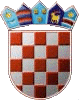 REPUBLIKA HRVATSKAKRAPINSKO-ZAGORSKA ŽUPANIJAOPĆINA STUBIČKE TOPLICENAČELNIKPODACI O PONUDITELJU ČIJA JE PONUDA ODABRANA:PODACI O PONUDITELJU ČIJA JE PONUDA ODABRANA:Naziv, sjedište i OIB:HRVATSKI TELEKOM d.d., sa sjedištem u Zagrebu, R.F.Mihanovića 9, OIB: 81793146560Cijena ponude u kn bez PDV:98.670,00 knUkupna cijena ponude:123.337,50 kn